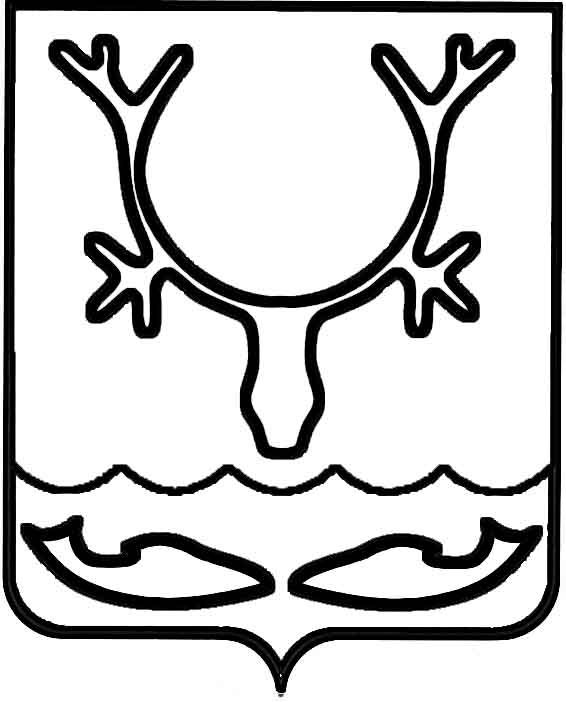 Администрация МО "Городской округ "Город Нарьян-Мар"ПОСТАНОВЛЕНИЕот “____” __________________ № ____________		г. Нарьян-МарО внесении изменений в муниципальную программу муниципального образования "Городской округ "Город Нарьян-Мар"                                "Энергоэффективность и развитие энергетики", утвержденную постановлением Администрации МО "Городской округ "Город "Нарьян-Мар" от 12.11.2013 № 2424Руководствуясь положениями Бюджетного кодекса Российской Федерации, постановлением Администрации МО "Городской округ "Город Нарьян-Мар"                   от 30.07.2013 № 1496 "Об утверждении порядка разработки, реализации и оценки эффективности муниципальных программ муниципального образования "Городской округ "Город Нарьян-Мар" (в редакции от 02.10.2014 № 2349),                      в соответствии с решением Совета городского округа "Город Нарьян-Мар"                     от 25.12.2014 № 39-р "О бюджете МО "Городской округ "Город Нарьян-Мар"               на 2015 год и на плановый период 2016 и 2017 годов" Администрация МО "Городской округ "Город Нарьян-Мар"П О С Т А Н О В Л Я Е Т:1.	Внести в муниципальную программу муниципального образования "Городской округ "Город Нарьян-Мар" "Энергоэффективность и развитие энергетики", утвержденную постановлением Администрации МО "Городской округ "Город Нарьян-Мар" от 12.11.2013 № 2424 (в ред. постановления Администрации МО "Городской округ "Город Нарьян-Мар" от 01.12.2014 № 2937) (далее Программа), следующие изменения:1.1.	В паспорте Программы в табличной части раздел "Объемы и источники финансирования муниципальной программы" изложить в следующей редакции:""1.2.	Приложение № 2 к Программе изложить в новой редакции           (Приложение 1)1.3.	Приложение № 3 к Программе изложить в новой редакции           (Приложение 2)Настоящее постановление вступает в силу с момента его принятия                             и подлежит официальному опубликованию. Приложение 1к постановлению АдминистрацииМО "Городской округ "Город Нарьян-Мар"от 25.02.2015 № 232"Приложение № 2к муниципальной программеМО "Городской округ "Город Нарьян-Мар""Энергоэффективность иразвитие энергетики""Приложение 2к постановлению АдминистрацииМО "Городской округ "Город Нарьян-Мар"от 25.02.2015 № 232"Приложение № 3к муниципальной программеМО "Городской округ "Город Нарьян-Мар""Энергоэффективность иразвитие энергетики""2502.2015232Объемы и источникифинансирования  муниципальной программыОбщий объем финансирования Программы составляет 328 524,4 тыс. рублей, в том числе по годам реализации:2014 год – 5 531,2 тыс. руб.2015 год – 484,2 тыс. руб.2016 год – 0,0 тыс. руб.2017 год – 0,0 тыс. руб.2018 год – 170 520,0 тыс. руб.	2019 год – 109 908,5 тыс. руб.2020 год – 42 080,5 тыс. руб.                             Из них: средства окружного бюджета –                                318 199,0 тыс. рублей, в том числе:2014 год – 5 365,1 тыс. руб.2015 год – 0,0 тыс. руб.2016 год – 0,0 тыс. руб.2017 год  – 0,0 тыс. руб.2018 год – 165 404,6 тыс. руб.2019 год – 106 611,2 тыс. руб.2020 год – 40 818,1 тыс. руб.                             средства муниципального образования "Городской округ "Город Нарьян-Мар" –   10 325,4 тыс. рублей, в том числе:      2014 год – 166,1 тыс. руб.2015 год – 484,2 тыс. руб.2016 год – 0,0 тыс. руб.2017 год - 0,0 тыс. руб.2018 год – 5 115,4 тыс. руб.2019 год – 3 297,3 тыс. руб.2020 год – 1 262,4  тыс. руб.                             И.о. главы МО "Городской округ "Город Нарьян-Мар" Е.С.КисляковаРесурсное обеспечениеРесурсное обеспечениеРесурсное обеспечениеРесурсное обеспечениеРесурсное обеспечениеРесурсное обеспечениеРесурсное обеспечениеРесурсное обеспечениеРесурсное обеспечениеРесурсное обеспечениереализации муниципальной программы муниципального образования "Городской округ "Город Нарьян-Мар"реализации муниципальной программы муниципального образования "Городской округ "Город Нарьян-Мар"реализации муниципальной программы муниципального образования "Городской округ "Город Нарьян-Мар"реализации муниципальной программы муниципального образования "Городской округ "Город Нарьян-Мар"реализации муниципальной программы муниципального образования "Городской округ "Город Нарьян-Мар"реализации муниципальной программы муниципального образования "Городской округ "Город Нарьян-Мар"реализации муниципальной программы муниципального образования "Городской округ "Город Нарьян-Мар"реализации муниципальной программы муниципального образования "Городской округ "Город Нарьян-Мар"реализации муниципальной программы муниципального образования "Городской округ "Город Нарьян-Мар"реализации муниципальной программы муниципального образования "Городской округ "Город Нарьян-Мар""Энергоэффективность и развитие энергетики""Энергоэффективность и развитие энергетики""Энергоэффективность и развитие энергетики""Энергоэффективность и развитие энергетики""Энергоэффективность и развитие энергетики""Энергоэффективность и развитие энергетики""Энергоэффективность и развитие энергетики""Энергоэффективность и развитие энергетики""Энергоэффективность и развитие энергетики""Энергоэффективность и развитие энергетики"Ответственный исполнитель: Управление строительства, ЖКХ и градостроительной деятельности Администрации МО "Городской округ "Город Нарьян-Мар"Ответственный исполнитель: Управление строительства, ЖКХ и градостроительной деятельности Администрации МО "Городской округ "Город Нарьян-Мар"Ответственный исполнитель: Управление строительства, ЖКХ и градостроительной деятельности Администрации МО "Городской округ "Город Нарьян-Мар"Ответственный исполнитель: Управление строительства, ЖКХ и градостроительной деятельности Администрации МО "Городской округ "Город Нарьян-Мар"Ответственный исполнитель: Управление строительства, ЖКХ и градостроительной деятельности Администрации МО "Городской округ "Город Нарьян-Мар"Ответственный исполнитель: Управление строительства, ЖКХ и градостроительной деятельности Администрации МО "Городской округ "Город Нарьян-Мар"Ответственный исполнитель: Управление строительства, ЖКХ и градостроительной деятельности Администрации МО "Городской округ "Город Нарьян-Мар"Ответственный исполнитель: Управление строительства, ЖКХ и градостроительной деятельности Администрации МО "Городской округ "Город Нарьян-Мар"Ответственный исполнитель: Управление строительства, ЖКХ и градостроительной деятельности Администрации МО "Городской округ "Город Нарьян-Мар"Ответственный исполнитель: Управление строительства, ЖКХ и градостроительной деятельности Администрации МО "Городской округ "Город Нарьян-Мар"Наименование муниципальной программы (подпрограммы)Источник финансированияОбъемы финансирования, тыс. руб.Объемы финансирования, тыс. руб.Объемы финансирования, тыс. руб.Объемы финансирования, тыс. руб.Объемы финансирования, тыс. руб.Объемы финансирования, тыс. руб.Объемы финансирования, тыс. руб.Объемы финансирования, тыс. руб.Наименование муниципальной программы (подпрограммы)Источник финансированияВсего2014 год2015 год2016 год2017 год2018 год2019 год2020 годБВ12345678Муниципальная программа "Энергоэффективность и развитие энергетики"всего, в т.ч.328 524,45 531,2484,20,00,0170 520,0109 908,542 080,5Муниципальная программа "Энергоэффективность и развитие энергетики"окружной бюджет318 199,05 365,10,00,00,0165 404,6106 611,240 818,1Муниципальная программа "Энергоэффективность и развитие энергетики"городской бюджет10 325,4166,1484,20,000,005 115,43 297,31 262,4ПереченьПереченьПереченьПереченьПереченьПереченьПереченьПереченьПереченьПереченьПереченьПереченьПереченьмероприятий муниципальной программымероприятий муниципальной программымероприятий муниципальной программымероприятий муниципальной программымероприятий муниципальной программымероприятий муниципальной программымероприятий муниципальной программымероприятий муниципальной программымероприятий муниципальной программымероприятий муниципальной программымероприятий муниципальной программымуниципального образования "Городской округ "Город Нарьян-Мар"муниципального образования "Городской округ "Город Нарьян-Мар"муниципального образования "Городской округ "Город Нарьян-Мар"муниципального образования "Городской округ "Город Нарьян-Мар"муниципального образования "Городской округ "Город Нарьян-Мар"муниципального образования "Городской округ "Город Нарьян-Мар"муниципального образования "Городской округ "Город Нарьян-Мар"муниципального образования "Городской округ "Город Нарьян-Мар"муниципального образования "Городской округ "Город Нарьян-Мар"муниципального образования "Городской округ "Город Нарьян-Мар"муниципального образования "Городской округ "Город Нарьян-Мар""Энергоэффективность и развитие энергетики""Энергоэффективность и развитие энергетики""Энергоэффективность и развитие энергетики""Энергоэффективность и развитие энергетики""Энергоэффективность и развитие энергетики""Энергоэффективность и развитие энергетики""Энергоэффективность и развитие энергетики""Энергоэффективность и развитие энергетики""Энергоэффективность и развитие энергетики""Энергоэффективность и развитие энергетики""Энергоэффективность и развитие энергетики"№ п/пНаименование мероприятияИсточник финансированияОбъемы финансирования, тыс. руб.Объемы финансирования, тыс. руб.Объемы финансирования, тыс. руб.Объемы финансирования, тыс. руб.Объемы финансирования, тыс. руб.Объемы финансирования, тыс. руб.Объемы финансирования, тыс. руб.Объемы финансирования, тыс. руб.Объемы финансирования, тыс. руб.Объемы финансирования, тыс. руб.№ п/пНаименование мероприятияИсточник финансированияВсего2014 год2015 год2016 год2017 год2018 год2019 год2019 год2020 год2020 годА1234567788Мероприятия по энергосбережению и повышению энергетической эффективности жилищного фонда Мероприятия по энергосбережению и повышению энергетической эффективности жилищного фонда Мероприятия по энергосбережению и повышению энергетической эффективности жилищного фонда Мероприятия по энергосбережению и повышению энергетической эффективности жилищного фонда Мероприятия по энергосбережению и повышению энергетической эффективности жилищного фонда Мероприятия по энергосбережению и повышению энергетической эффективности жилищного фонда Мероприятия по энергосбережению и повышению энергетической эффективности жилищного фонда Мероприятия по энергосбережению и повышению энергетической эффективности жилищного фонда Мероприятия по энергосбережению и повышению энергетической эффективности жилищного фонда Мероприятия по энергосбережению и повышению энергетической эффективности жилищного фонда Мероприятия по энергосбережению и повышению энергетической эффективности жилищного фонда Мероприятия по энергосбережению и повышению энергетической эффективности жилищного фонда Мероприятия по энергосбережению и повышению энергетической эффективности жилищного фонда 1.1.Проведение энергетического обследования многоквартирных домов на территории МО "Городской округ "Город Нарьян-Мар"итого, в т.ч.:8 622,31 565,10003 159,33 897,93 897,9001.1.Проведение энергетического обследования многоквартирных домов на территории МО "Городской округ "Город Нарьян-Мар"окружной бюджет8 363,71 518,10003 064,63 781,03 781,0001.1.Проведение энергетического обследования многоквартирных домов на территории МО "Городской округ "Город Нарьян-Мар"городской бюджет258,64700094,7116,9116,9001.2.Замена светильников с лампами накаливания на светодиодные светильники с датчиком движенияитого, в т.ч.:519,90000240,5279,4279,4001.2.Замена светильников с лампами накаливания на светодиодные светильники с датчиком движенияокружной бюджет504,30000233,3271271001.2.Замена светильников с лампами накаливания на светодиодные светильники с датчиком движениягородской бюджет15,600007,28,48,4001.3.Разработка схем теплоснабжения, водоснабжения и водоотведения городаитого, в т.ч.:3 158,13 158,1000000001.3.Разработка схем теплоснабжения, водоснабжения и водоотведения городаокружной бюджет3 063,33 063,3000000001.3.Разработка схем теплоснабжения, водоснабжения и водоотведения городагородской бюджет94,894,800000000Итого по направлению, в т.ч.:Итого по направлению, в т.ч.:Итого по направлению, в т.ч.:12 300,34 723,20,00,00,03 399,84 177,34 177,30,00,0окружной бюджетокружной бюджетокружной бюджет11 931,34 581,40,00,00,03 297,94 052,04 052,00,00,0городской бюджетгородской бюджетгородской бюджет369,0141,80,00,00,0101,9125,3125,30,00,0Мероприятия по энергосбережению в организациях с участием муниципального образования и повышению энергетической эффективности этих организацийМероприятия по энергосбережению в организациях с участием муниципального образования и повышению энергетической эффективности этих организацийМероприятия по энергосбережению в организациях с участием муниципального образования и повышению энергетической эффективности этих организацийМероприятия по энергосбережению в организациях с участием муниципального образования и повышению энергетической эффективности этих организацийМероприятия по энергосбережению в организациях с участием муниципального образования и повышению энергетической эффективности этих организацийМероприятия по энергосбережению в организациях с участием муниципального образования и повышению энергетической эффективности этих организацийМероприятия по энергосбережению в организациях с участием муниципального образования и повышению энергетической эффективности этих организацийМероприятия по энергосбережению в организациях с участием муниципального образования и повышению энергетической эффективности этих организацийМероприятия по энергосбережению в организациях с участием муниципального образования и повышению энергетической эффективности этих организацийМероприятия по энергосбережению в организациях с участием муниципального образования и повышению энергетической эффективности этих организацийМероприятия по энергосбережению в организациях с участием муниципального образования и повышению энергетической эффективности этих организацийМероприятия по энергосбережению в организациях с участием муниципального образования и повышению энергетической эффективности этих организацийМероприятия по энергосбережению в организациях с участием муниципального образования и повышению энергетической эффективности этих организаций2.1.Замена светильников уличного освещения на энергосберегающиеитого, в т.ч.:7 269,000007 269,000002.1.Замена светильников уличного освещения на энергосберегающиеокружной бюджет7 050,900007 050,900002.1.Замена светильников уличного освещения на энергосберегающиегородской бюджет218,10000218,100002.2.Организация обучения специалистов в области энергосбережения и повышения энергетической эффективностиитого, в т.ч.:1 081,50000518,5563563002.2.Организация обучения специалистов в области энергосбережения и повышения энергетической эффективностиокружной бюджет1 049,00000502,9546,1546,1002.2.Организация обучения специалистов в области энергосбережения и повышения энергетической эффективностигородской бюджет32,5000015,616,916,9002.3.Перевод на автоматизированный цикл работы объектов, с разработкой ПСДитого, в т.ч.:8 567,000002 381,46 185,66 185,6002.3.Перевод на автоматизированный цикл работы объектов, с разработкой ПСДокружной бюджет8 310,000002 310,06 000,06 000,0002.3.Перевод на автоматизированный цикл работы объектов, с разработкой ПСДгородской бюджет257,0000071,4185,6185,6002.4.Реконструкция котельных, с разработкой ПСД, в том числе:итого, в т.ч.:261 795,1808000119 924,098 982,698 982,642 080,542 080,52.4.Реконструкция котельных, с разработкой ПСД, в том числе:окружной бюджет253 941,3783,7000116 326,496 013,196 013,140 818,140 818,12.4.Реконструкция котельных, с разработкой ПСД, в том числе:городской бюджет7 853,824,30003 597,62 969,52 969,51262,41262,42.4.1.Разработка ПСД на реконструкцию объекта "Котельная № 9 по ул. Ленина 4А"итого, в т.ч.:808,0808,00000,0000002.4.1.Разработка ПСД на реконструкцию объекта "Котельная № 9 по ул. Ленина 4А"окружной бюджет783,70783,70000,00002.4.1.Разработка ПСД на реконструкцию объекта "Котельная № 9 по ул. Ленина 4А"городской бюджет24,3024,30000,0000002.5.Приобретение автобусов на газомоторном топливе                (5 шт.)итого, в т.ч.:37 027,3000037 027,300002.5.Приобретение автобусов на газомоторном топливе                (5 шт.)окружной бюджет35 916,5000035 916,500002.5.Приобретение автобусов на газомоторном топливе                (5 шт.)городской бюджет1 110,800001 110,800002.6.Устройство автономного отопления с подключением газового отопительного котла в бане № 3 по ул. 60 лет СССР в г. Нарьян-Маре, с разработкой ПСДитого, в т.ч.:484,20484,200000002.6.Устройство автономного отопления с подключением газового отопительного котла в бане № 3 по ул. 60 лет СССР в г. Нарьян-Маре, с разработкой ПСДокружной бюджет00000000002.6.Устройство автономного отопления с подключением газового отопительного котла в бане № 3 по ул. 60 лет СССР в г. Нарьян-Маре, с разработкой ПСДгородской бюджет484,20484,20000000Итого по направлению, в т.ч.:Итого по направлению, в т.ч.:Итого по направлению, в т.ч.:316 224,1808,0484,20,00,0167 120,2105 731,2105 731,242 080,542 080,5окружной бюджетокружной бюджетокружной бюджет306 267,7783,70,00,00,0162 106,7102 559,2102 559,240 818,140 818,1городской бюджетгородской бюджетгородской бюджет9 956,424,3484,20,00,05 013,53 172,03 172,01 262,41 262,4ВСЕГО  по программеВСЕГО  по программеВсего, в том числе: 328 524,45 531,2484,20,00,0170 520,0109 908,5109 908,542 080,542 080,5окружной бюджет 318 199,05 365,10,00,00,0165 404,6106 611,2106 611,240 818,140 818,1городской бюджет 10 325,4166,1484,20,000,005 115,43 297,33 297,31 262,41 262,4